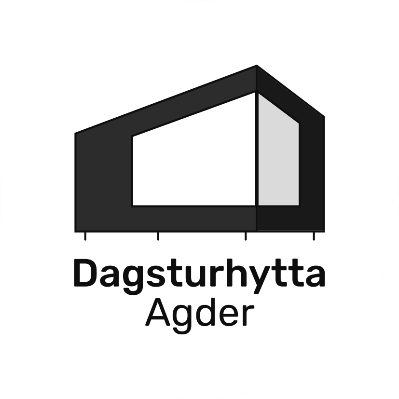 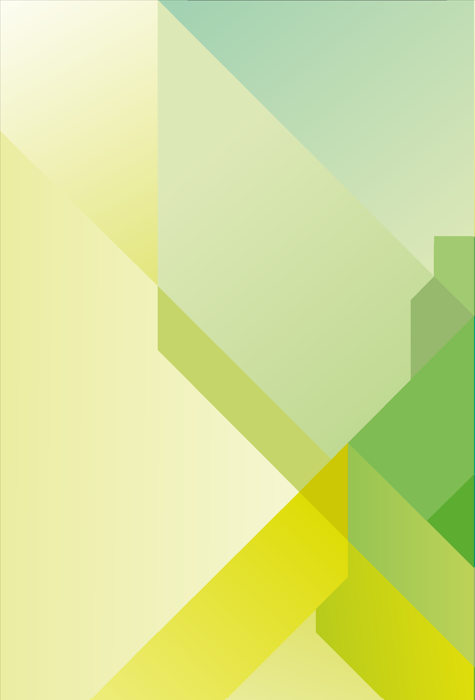 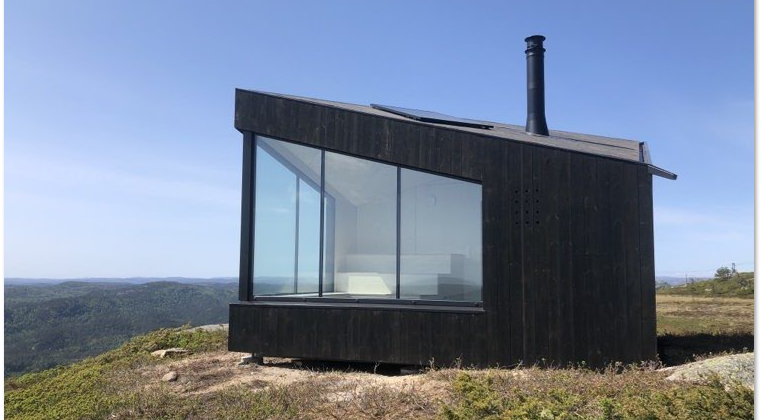 Velkommen til åpning av Dagsturhytta AgderHekkfjellhytta i Hægebostad kommuneFelles oppmøte ved Eiken kyrkje søndag 18. juni kl 12:30Hekkfjellhytta kan nås ved å gå fra Eiken kyrkje, via Eiken boligfelt og opp –en noe krevende tur på grunn av stigningen. Turen blir guidet – og tar i underkant av 1 time. Hytta kan også nås ved å gå inn fra Hekkfjellveien i underkant av toppen. Denne turen er i forholdsvis lett terreng på om lag 1 km. Det blir gratis buss-skyss fra Eiken kyrkje med obligatorisk påmelding for de som ønsker å gå fra Hekkfjellveien – meld deg på HER  - Frist; torsdag 15.juni.Åpningsprogram- start kl 14:30:Åpning ved fylkesordfører Arne Thomassen og ordfører Margrethe HandelandPremiering og hederKulturelt innslagEnkel servering - ta med rikelig drikke & matpakkeNatursti -premierSpørsmål? Ring Margrethe; 97709901 og Ingrid; 9752594 eller se www.haegebostad.kommune.no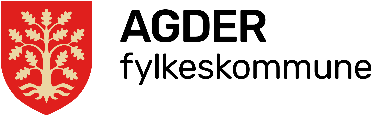 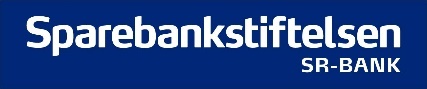 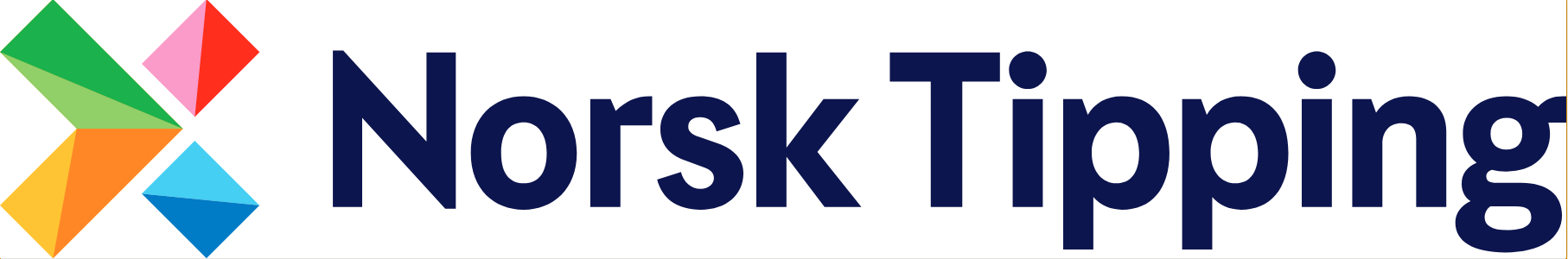 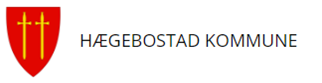 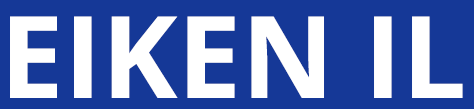 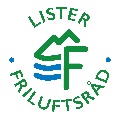 